Cliëntennieuwsbrief
Nieuws vanuit regio Zuid-Holland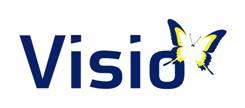 Jaargang 5, maart 2018Beste (oud-)cliënt en belangstellende,Deze maand begint de lente weer. Hopelijk krijgen we, na de ‘Siberische kou’ in de eerste week, een mooi en warm voorjaar. Reden voor u om er misschien weer wat meer op uit te willen trekken? We maken weer volop plannen voor een nieuw zomerprogramma. We hopen u een gevarieerd en interessant programma aan te kunnen bieden, voor ieder wat wils. Houdt u de Visio-website in de gaten? Zodra het programma rond is, kunt u de activiteiten en data in de agenda op de website vinden. Er is  nieuws over een nieuwe locatie in Leiden. Vanaf 28 maart vindt u ons op de Sandifortdreef 1a in Leiden. Ook leest u meer over stemmen in Den Haag voor mensen met een visuele beperking en diverse andere zaken. Wist u bijvoorbeeld al dat er nieuwe mogelijkheden voor gesproken ondertiteling zijn?Kortom: Laat u informeren of inspireren door het lezen van onze (lente) nieuwsbrief.Voor vragen over deze nieuwsbrief of andere vragen kunt u op werkdagen contact opnemen met onze afdeling Advies in Den Haag via telefoonnummer 088 585 92 00 of mail naar denhaag@visio.org. InhoudLet op: wijzigingen data inloopspreekuur LeidenSpeciale training voor slechtziende en blinde kiezers Den HaagVisio tijdens Week van Zorg en Welzijn in Alrijne, locatie LeiderdorpDe krant moeilijk te lezen?Slechtziend en bladmuziek lezenRevalidatieweek 2018 voor kinderen van 7 tot en met 15 jaarOogCaféBoekenweek 10 tot en met 18 maartUitnodiging ‘Blinde liefde voor salsa’ZieZo-beurs op 16 en 17 maartOndertiteling op TV, Smartphone of TabletRecreatief wandelen met de Oogvereniging LeidenStation Rotterdam vanuit huis verkennenHelp geleidelijnen vrij te houden van obstakelsLet op: wijzigingen data inloopspreekuur LeidenOp woensdag 14 maart vervalt het inloopspreekuur in LeidenOp woensdag 21 maart staan we u graag te woord van 9.00 – 11.30 uur, op de locatie aan de  Wassenaarseweg 501 in Leiden.  Let op: Locatie Leiden per 28 maart 2018 nieuw adresVanaf 28 maart is Visio te vinden op een andere locatie in Leiden. Het nieuwe adres per 28 maart is: Sandifortdreef 1a, 2333 ZZ Leiden.Visio heeft ná 21 maart geen inloopspreekuur  meer op het adres Wassenaarseweg 501. Tevens wijzigt de dag en de tijd van het wekelijkse inloopspreekuur.Op de website van Visio kunt u de meest actuele informatie en routebeschrijving vinden.Wijziging inloopspreekuren in LeidenInloopspreekuur woensdag 28 maart op nieuwe locatie in LeidenWanneer: Woensdag 28 maart 9.00 tot 11.30 uurOp de nieuwe locatie:  Sandifortdreef 1a, 2333 ZZ LeidenPer 9 april 2018 wordt het inloopspreekuur iedere maandag gehoudenWanneer: Maandagochtend 9.30 – 12.00 uurWaar: Sandifortdreef 1a, 2333 ZZ Leiden__________________________________________________Speciale training voor slechtziende en blinde kiezers Den HaagBij de gemeenteraadsverkiezingen van 21 maart richt de gemeente Den Haag acht stembureaus speciaal in voor mensen met een visuele beperking.  Op dinsdag 20 maart vindt bij Visio een training plaats, Bordewijklaan 3 Bordewijklaan 3 in Den Haag. Die middag vinden drie trainingen plaats, die elk starten op het hele uur, dus om 13.00 uur, 14.00 uur en 15.00 uur. De training is gratis en duurt maximaal een uur.Voor meer informatie en aanmelden zie website VisioVisio tijdens Week van Zorg en Welzijn in Alrijne, locatie LeiderdorpBenieuwd naar de mogelijkheden voor mensen met een visuele beperking?  Visio is tijdens de week van de zorg in het Alrijne ziekenhuis in Leiderdorp te vinden. U kunt terecht op zaterdag 17 maart van 10.00 tot 16.30 uur op de afdeling Oogheelkunde. Uw familie kan op deze dag ervaren kan wat iemand wel of niet ziet met een visuele beperking.Meer  informatie over Visio en de week van Zorg en Welzijn_________________________________________________De krant moeilijk te lezen? Wanneer: Vrijdag 30 maart 13.30 tot 16.30 uur Waar: Visio, Bordewijklaan 3, Den Haag Ervaart u problemen bij het lezen en zoekt u een oplossing? Vraagt u zich af of uw huidige hulpmiddel nog wel het meest passende is? Tijdens een Low Vision inloopspreekuur is een deskundig optometrist aanwezig en kunt u uw gezichtsscherpte laten testen. Ook kunt u persoonlijk advies krijgen en/of antwoord op de vraag of uw huidige leeshulpmiddelen nog volstaan, verbeterd of geoptimaliseerd kunnen worden. U kunt zonder afspraak terecht. Meer informatie over het Low Vision spreekuur in Den Haag Slechtziend en bladmuziek lezenWanneer: Vrijdag 18 mei 2018 12.30-14.30 uur 
Waar: Bordewijklaan 3, Den Haag 
Slechtziend en bladmuziek lezen, wat is er mogelijk? Op vrijdag 18 mei geeft Marc Stovers (ICT trainer) in Den Haag een lezing over de mogelijkheden van bladmuziek op de iPad. Als het zicht achteruitgaat, wordt lezen soms een uitdaging. Er zijn veel mogelijkheden om toch ontspannen te blijven lezen. Maar geldt dat ook voor het lezen van bladmuziek? Hierbij spelen verschillende factoren een rol.Lees meer over bladmuziek lezenRevalidatieweek 2018 voor kinderen van 7 tot en met 15 jaar
Waar: Georganiseerd vanuit Visio-locaties in Leiden, Dordrecht, Rotterdam en Den HaagWanneer: van maandag 16 tot en met vrijdag 20 juliZelf je brood smeren, zelf een maaltijd maken, zelf iets kopen in de supermarkt, lopen in een onbekende omgeving, in het bos, misschien zelfs wel in het donker? Vrienden maken, voor jezelf opkomen, hulp vragen, maar ook zelf doen wat je zelf kunt. Dit zijn zomaar wat dingen die je kunt leren tijdens de revalidatieweek. Tijdens deze week doe je, aan de hand van een vast programma, met leeftijdsgenoten allerlei activiteiten. Je leert spelenderwijs vaardigheden die jij nodig hebt in je dagelijks leven. Laat je uitdagen en ga mee!!Lees hier meer over de revalidatieweek 2018OogCaféLet op: Het oogcafé op 11 mei in Rotterdam vervalt. Iedere 2e vrijdag is er een Oogcafé in Rotterdam en iedere 4e vrijdag van de maand is er een Oogcafé in Den Haag.Meer informatie met alle actuele data en tijdenBoekenweek 10 tot en met 18 maartBent u een boekenlezer en gaat dit moeilijker of wilt u meer informatie over leeshulpmiddelen? Ook tijdens de Boekenweek van 10 tot en met 18 maart kunt u vrijblijvend binnenlopen tijdens onze inloopspreekuren, deze week o.a. op donderdag 15 maart in Rotterdam. Meer informatie over inloopspreekuren Den HaagMeer informatie over inloopspreekuren RotterdamTip: En wist u dat u op vertoon van het gesproken boekenweekgeschenk op Daisy-cd in een speciaal ontworpen hoesje op zondag 18 maart gratis kan reizen met de trein. Meer informatie over deze actie.__________________________________________________________Uitnodiging ‘Blinde liefde voor salsa’
Waar: Laurens Antonius, Nieuwe Binnenweg 33, Rotterdam
Wanneer: Start woensdag 4 april 2018Muziek, gezelligheid en dansen. Bij deze cursus maakt het niet uit of je wel of niet kunt zien. Salsa is goedziend of "slechtziend" goed aan te leren en daarom is iedereen welkom.

Lees de uitnodiging van Annemarie Nodelijk ZieZo-beurs 16 en 17 maart 2018Mee blijven doen in de maatschappij. Daar ondersteunt Visio u graag bij. En dat doen we ook op verschillende manieren tijdens de ZieZo-beurs. U kunt onder andere kennismaken met de nieuwe iPhone X, tips krijgen hoe u omgaat met uw energie en ontdekken hoe het Visio Kennisportaal werkt. Benieuwd naar alle workshops, presentaties en demonstraties van Visio? Kom langs in stand nummer 25 en bekijk vooraf al onze workshops op deze ZieZo 2018-pagina.Het is belangrijk om u vooraf aan te melden voor de ZieZo-beurs. Vraag uw gratis toegangskaart aan.Ondertiteling op TV, Smartphone of TabletTV-programma’s met ondertiteling zijn voor mensen met een visuele beperking lastig te volgen. Eén van de oplossing kan zijn om de ondertiteling in spraak om te laten zetten. Hier zijn vele mogelijkheden voor. Lees op de website van Visio over een groot aantal tips voor diverse manieren om ondertiteling uitgesproken te laten worden. We praten u bijvoorbeeld bij over de Foxlinq. Een nieuw apparaat wat aangesloten kan worden op uw modem van uw tv-aanbieder zoals bijv. KPN of Ziggo.Alle tips over de diverse vormen van gesproken ondertiteling.Wilt u advies op maat? Wilt u weten wat het beste bij u past? Neem dan  contact op met onze afdeling Advies, Rotterdam via 088-5859700, Den Haag via 088-5859200.Sportief Wandelen met Running Blind in Leiden.Op zaterdag 7 april is een kennismakingsbijeenkomst van Running Blind bij de Leiden Road Runners Club (RRC). Daar hoort u meer over de trainingen Sportief Wandelen voor slechtziende en blinde mensen, die binnenkort zullen starten. Voor meer informatie over Sportief WandelenRecreatief wandelen met de Oogvereniging LeidenDe Oogvereniging in Leiden heeft een aantal natuurwandelingen georganiseerd voor mensen met een visuele beperking. Op 7 april is een mooie route uitgestippeld in de parken rond Oegstgeest. Op 16 juni kunt u mee op wandelexcursie door de Munnikenpolder in Leiderdorp.Lees meer over de natuurwandelingen in LeidenStation Rotterdam vanuit huis verkennenIeder jaar worden stations meer en beter toegankelijk, onder andere door eenduidige en voorspelbare landelijke richtlijnen voor routegeleiding. Sinds kort is station Rotterdam Centraal ook thuis op de computer te bekijken. Via Google Street View zijn de hal en alle perrons compleet in beeld gebracht. De komende tijd kunnen reizigers met een functiebeperking hun reis via Google Street View thuis voorbereiden. Lees hoe u station Rotterdam vanuit huis kan verkennen__________________________________________________Help geleidelijnen vrij te houden van obstakelsVisio, Bartiméus, de Oogvereniging en de Robert Coppes Stichting gaan in de tweede week van april actievoeren. We hebben hiervoor de hulp nodig van een groep vrijwilligers. Bent u ziend, slechtziend of blind? Wilt u ons helpen aandacht te vragen voor het vrijhouden van geleidelijnen? En bent u beschikbaar om ons een paar uur te komen helpen tussen 9 en 16 april? Meld u dan nu aan via de Oogvereniging. Uw hulp is nodig!Meer informatie over het vrijhouden van de geleidelijnen ColofonDeze nieuwsbrief wordt verspreid onder cliënten van Visio in regio Den Haag, Leiden, Rotterdam en Dordrecht en andere belangstellenden. Kopiëren mag. We vinden het leuk als u berichten uit deze nieuwsbrief overneemt in uw publicaties. Neem het bericht dan wel ongewijzigd over en vermeld Visio als bron.Aan deze nieuwsbrief werkten mee: Esther van Oosterbos, Ruth Doeve, Yvonne Groenewegen, Renske Grootendorst, Jan ter Harmsel en Claudia van den Heijkant. Wilt u meer informatie over de nieuwsbrief of wilt u zich aan- of afmelden voor de nieuwsbrief? Mail dan naar denhaag@visio.org.  Cliëntservicebureau T 088 585 85 85Koninklijke Visio, expertisecentrum voor slechtziende en blinde mensen. Meer informatie is te vinden op website van Visio. Hoewel deze publicatie met de grootst mogelijke zorg is samengesteld, kan de redactie geen aansprakelijkheid aanvaarden voor eventuele fouten.       